ДУМА ЛИХОСЛАВЛЬСКОГО МУНИЦИПАЛЬНОГО ОКРУГА ТВЕРСКОЙ ОБЛАСТИ ПЕРВОГО СОЗЫВАРЕШЕНИЕОб утверждении Положения о гербе и флаге Лихославльского муниципального округа Тверской области В соответствии со статьей 9 Федерального закона от 06.10.2003 № 131- ФЗ «Об общих принципах организации местного самоуправления в Российской Федерации», пунктом 8 Указа Президента Российской Федерации от 21.03.1996 № 403 «О Государственном геральдическом регистре Российской Федерации», законом Тверской области от 05.04.2021 № 17-ЗО «О преобразовании муниципальных образований, входящих в состав территории муниципального образования Тверской области Лихославльский муниципальный район, путем объединения поселений и создании вновь образованного муниципального образования с наделением его статусом муниципального округа и внесении изменений в отдельные законы Тверской области», статьей 2 Устава Лихославльского муниципального округа Тверской области Дума Лихославльского муниципального округа Тверской области первого созыва решила:1. Утвердить Положение о гербе и флаге Лихославльского муниципального округа Тверской области (прилагается). 2. Считать герб города Лихославля, утвержденный решением Собрания депутатов Лихославльского района от 12.05.2000 № 305 «О символике города Лихославль», зарегистрированный в Геральдическом совете при Президенте Российской Федерации, внесенный в Государственный геральдический регистр Российской Федерации под регистрационным номером 625 – гербом Лихославльского муниципального округа. 3. Считать флаг города Лихославль, утвержденный решением Собрания депутатов Лихославльского района от 12.05.2000 № 305 «О символике города Лихославль», зарегистрированный в Геральдическом совете при Президенте Российской Федерации, внесенный в Государственный геральдический регистр Российской Федерации под регистрационным номером 626 – флагом Лихославльского муниципального округа Тверской области. 4. Установить герб и флаг Лихославльского муниципального округа Тверской области в качестве официальных символов Лихославльского муниципального округа Тверской области. 5. Направить настоящее решение в Геральдический совет при Президенте Российской Федерации, Геральдическую комиссию при Губернаторе Тверской области. 6. Настоящее решение вступает в силу после его официального опубликования в газете «Наша жизнь», подлежит размещению на официальном сайте Лихославльского муниципального округа Тверской области в сети Интернет.Положение о гербе и флаге Лихославльского муниципального округа Тверской области 1. Общие положения1.1. Настоящее Положение, исходя из преемственности исторических традиций Лихославльского муниципального округа, определяет порядок использования герба и флага Лихославльского муниципального округа. 1.2. Герб и флаг Лихославльского муниципального округа Тверской области являются официальными символами Лихославльского муниципального округа.1.3. Герб и флаг – опознавательно - правовой, конвенциональный знак, составленный по правилам геральдики, являющийся символом Лихославльского муниципального округа Тверской области статуса, власти и самоуправления. 1.4. Положение о гербе и флаге Лихославльского муниципального округа, текст описания и изображения герба и флага Лихославльского муниципального округа Тверской области в цветном и одноцветном вариантах хранятся в Администрации Лихославльского муниципального округа Тверской области и доступны для ознакомления всем заинтересованным лицам. 2. Описание герба и флага Лихославльского муниципального округа Тверской области2.1. Геральдическое описание герба: «В зелёном поле червлёный (красный), тонко окаймлённый золотом крест, обременённый золотым равноконечным крестом с двуклинчатыми концами, ромбоидально пробитыми посередине» (Приложения 1,2 к настоящему Положению). 2.2. Описание флага: Прямоугольное полотнище, воспроизводящее композицию гербового щита. Пропорции полотнища 2:3 (Приложение 3 к настоящему положению). 2.3. Герб и флаг утверждены решением Собрания депутатов Лихославльского района от 12.05.2000 № 305 «О символике города Лихославль».3. Порядок воспроизведения герба и флага Лихославльского муниципального округа Тверской области3.1. Воспроизведение герба Лихославльского муниципального округа Тверской области, независимо от его размеров, техники исполнения и назначения, должно соответствовать геральдическому описанию, приведенному в пункте 2.1 настоящего Положения. Воспроизведение герба Лихославльского муниципального округа Тверской области допускается в цветном и одноцветном вариантах. 3.2. Воспроизведение флага Лихославльского муниципального округа Тверской области, независимо от его размеров, техники исполнения и назначения, должно соответствовать описанию, приведенному в пункте 2.2 настоящего Положения. 3.3. Ответственность за искажение герба и флага Лихославльского муниципального округа Тверской области или изменение композиции или цветов, выходящее за пределы геральдически допустимого, несет исполнитель допущенных искажений или изменений.4. Порядок официального использования герба Лихославльского муниципального округа Тверской области4.1. Герб Лихославльского муниципального округа Тверской области помещается:- на зданиях органов местного самоуправления Лихославльского муниципального округа; - в залах заседаний органов местного самоуправления Лихославльского муниципального округа; - в рабочих кабинетах Главы Лихославльского муниципального округа Тверской области, Председателя Думы Лихославльского муниципального округа Тверской области;- в залах, используемых органами местного самоуправления Лихославльского муниципального округа Тверской области для приема официальных делегаций. 4.2. Герб Лихославльского муниципального округа Тверской области помещается на бланках органов местного самоуправления Лихославльского муниципального округа Тверской области, муниципальных правовых актов органов местного самоуправления Лихославльского муниципального округа Тверской области, на приказах, распоряжениях органов и должностных лиц Лихославльского муниципального округа. 4.3. Герб Лихославльского муниципального округа Тверской области воспроизводится на удостоверениях лиц, замещающих муниципальные должности, должности муниципальной службы в Лихославльском муниципальном округе.4.4. Герб Лихославльского муниципального округа Тверской области помещается:- на оттисках гербовых печатей органов местного самоуправления Лихославльского муниципального округа; - на вывесках органов местного самоуправления Лихославльского муниципального округа Тверской области, муниципальных учреждений и муниципальных предприятий Лихославльского муниципального округа Тверской области; - на официальных печатных изданиях органов местного самоуправления Лихославльского муниципального округа. 4.5. Герб Лихославльского муниципального округа Тверской области может помещаться: - на грамотах, приглашениях и иных официальных документах, выдаваемых органами местного самоуправления Лихославльского муниципального округа Тверской области; - на знаках отличия (удостоверениях и свидетельствах к ним), награждение которыми производится по решению органов местного самоуправления Лихославльского муниципального округа Тверской области; - на служебных бланках, штампах, а также визитных карточках лиц, замещающих муниципальные должности, должности муниципальной службы в Лихославльском муниципальном округе Тверской области; - в помещениях официальной регистрации рождений и браков; - указателях при въезде на территорию Лихославльского муниципального округа Тверской области; - объектах движимого и недвижимого имущества, транспортных средствах, находящихся в муниципальной собственности Лихославльского муниципального округа Тверской области; - на бланках и печатях органов, организаций, учреждений и предприятий, находящихся в муниципальной собственности, муниципальном управлении или муниципальном подчинении, а также органов, организаций, учреждений и предприятий, учредителем (ведущим соучредителем) которых является муниципальное образование Лихославльский муниципальный округ Тверской области; - в залах заседаний руководящих органов и рабочих кабинетах руководителей органов, организаций, учреждений и предприятий, находящихся в муниципальной собственности, муниципальном управлении или муниципальном подчинении, а также органов, организаций, учреждений и предприятий, учредителем (ведущим соучредителем) которых является муниципальное образование Лихославльский муниципальный округ Тверской области; - на принадлежащих органам, организациям, учреждениям и предприятиям, находящимся в муниципальной собственности, муниципальном управлении или муниципальном подчинении, а также органам, организациям, учреждениям и предприятиям, учредителем (ведущим соучредителем) которых является Лихославльский муниципальный округ Тверской области объектах движимого и недвижимого имущества, транспортных средствах. 4.6. Допускается размещение герба Лихославльского муниципального округа Тверской области на: - печатных и иных изданиях информационного, официального, научного, научно-популярного, справочного, познавательного, краеведческого, географического, путеводительного и сувенирного характера; - эмблемах спортивных команд Лихославльского муниципального округа Тверской области. Допускается использование герба Лихославльского муниципального округа Тверской области в качестве геральдической основы для изготовления знаков, эмблем, иной символики при оформлении единовременных юбилейных, памятных и зрелищных мероприятий, проводимых в Лихославльском муниципальном округе или непосредственно связанных с Лихославльским муниципальным округом Тверской области по согласованию с Главой Лихославльского муниципального округа Тверской области. Герб Лихославльского муниципального округа Тверской области может использоваться в качестве элемента праздничного оформления Дня Лихославльского муниципального округа, фестивалей и других мероприятий. 4.7. При одновременном размещении герба Лихославльского муниципального округа Тверской области и Государственного герба Российской Федерации герб Лихославльского муниципального округа Тверской области располагается справа от Государственного герба Российской Федерации (с точки зрения стоящего лицом к гербам). При одновременном размещении герба Лихославльского муниципального округа Тверской области и герба Тверской области герб Лихославльского муниципального округа Тверской области располагается справа от герба Тверской области (с точки зрения стоящего лицом к гербам). При одновременном размещении герба Лихославльского муниципального округа, Государственного герба Российской Федерации и герба Тверской области Государственный герб Российской Федерации располагается в центре, герб Тверской области - слева от центра, а герб Лихославльского муниципального округа Тверской области - справа от центра (с точки зрения стоящего лицом к гербам).При одновременном размещении герба Лихославльского муниципального округа Тверской области с другими гербами размер герба Лихославльского муниципального округа Тверской области не может превышать размеры Государственного герба Российской Федерации (или иного государственного герба), герба Тверской области (или герба иного субъекта Российской Федерации). При одновременном размещении герба Лихославльского муниципального округа Тверской области с другими гербами герб Лихославльского муниципального округа Тверской области не может размещаться выше Государственного герба Российской Федерации (или иного государственного герба), герба Тверской области (или герба иного субъекта Российской Федерации). При одновременном размещении герба Лихославльского муниципального округа Тверской области с любым государственным гербом, гербом субъекта Российской Федерации или иностранного региона, гербом иного муниципального образования в тех случаях, когда размещаемые рядом с гербом Лихославльского муниципального округа Тверской области гербы не имеют дополнительных элементов, герб Лихославльского муниципального округа Тверской области используется без дополнительных элементов. 4.8. Порядок изготовления, использования, хранения и уничтожения бланков, печатей и иных носителей изображения герба Лихославльского муниципального округа Тверской области в случае необходимости его установления устанавливается органами местного самоуправления Лихославльского муниципального округа. 4.9. Иные случаи использования герба Лихославльского муниципального округа Тверской области устанавливаются Главой Лихославльского муниципального округа Тверской области. 5. Порядок официального использования флага Лихославльского муниципального округа5.1. Флаг Лихославльского муниципального округа Тверской области поднят постоянно:- на зданиях, в которых размещаются органы местного самоуправления Лихославльского муниципального округа; - на зданиях, в которых размещаются отраслевые (функциональные) и территориальные органы Администрации Лихославльского муниципального округа Тверской области. 5.2. Флаг Лихославльского муниципального округа Тверской области установлен постоянно:- в залах заседаний органов местного самоуправления Лихославльского муниципального округа; - в рабочих кабинетах Главы Лихославльского муниципального округа Тверской области, Председателя Думы Лихославльского муниципального округа Тверской области; 5.3. Флаг Лихославльского муниципального округа Тверской области может:- быть поднят постоянно или подниматься на зданиях и территориях органов, организаций, учреждений и предприятий, находящихся в муниципальной собственности, муниципальном управлении или муниципальном подчинении, а также на зданиях и территориях органов, организаций, учреждений и предприятий, учредителем (ведущим соучредителем) которых является Администрация Лихославльского муниципального округа Тверской области; - быть установлен постоянно в залах заседаний руководящих органов и в рабочих кабинетах руководителей органов, организаций, учреждений и предприятий, находящихся в муниципальной собственности, муниципальном управлении или муниципальном подчинении, а также органов, организаций, учреждений и предприятий, учредителем (ведущим соучредителем) которых является Лихославльский муниципальный округ Тверской области;- быть установлен в залах, используемых органами местного самоуправления Лихославльского муниципального округа Тверской области для приема официальных делегаций;- размещаться в помещениях официальной регистрации рождений и браков, а также в залах вручения паспорта гражданина Российской Федерации. 5.4. Флаг Лихославльского муниципального округа Тверской области поднимается (устанавливается) и используется для украшения улиц, зданий, сооружений и территорий:- в дни государственных праздников - наряду с Государственным флагом Российской Федерации;- во время официальных церемоний и торжественных мероприятий, проводимых органами местного самоуправления, местных праздников и памятных дат. 5.5. Флаг Лихославльского муниципального округа Тверской области может быть поднят (установлен): - во время торжественных мероприятий, проводимых общественными объединениями, предприятиями, учреждениями и организациями независимо от форм собственности; - во время частных и семейных торжеств и значимых событий;- в памятных, мемориальных и значимых местах, расположенных на территории Лихославльского муниципального округа; - в местах массовых собраний жителей Лихославльского муниципального округа Тверской области;- в учреждениях дошкольного воспитания и учреждениях среднего образования (средних школах). 5.6. Флаг Лихославльского муниципального округа Тверской области или его изображение могут быть использованы в качестве элемента или геральдической основы:- флагов, вымпелов и иных подобных символов органов, организаций, учреждений и предприятий, находящихся в муниципальной собственности, муниципальном управлении или муниципальном подчинении, а также органов, организаций, учреждений и предприятий, учредителем (ведущим соучредителем) которых является Лихославльский муниципальный округ Тверской области;- наград Лихославльского муниципального округа Тверской области;- должностных и отличительных знаков Главы Лихославльского муниципального округа Тверской области, депутатов Думы Лихославльского муниципального округа Тверской области, сотрудников органов местного самоуправления Лихославльского муниципального округа Тверской области и их подразделений. 5.7. Допускается размещение флага Лихославльского муниципального округа Тверской области или его изображения на: - печатных и иных изданиях информационного, официального, научного, научно-популярного, справочного, познавательного, краеведческого, географического, путеводительного и сувенирного характера;- грамотах, приглашениях, визитных карточках Главы Лихославльского муниципального округа Тверской области, должностных лиц органов местного самоуправления, депутатов Думы Лихославльского муниципального округа Тверской области. Допускается использование изображения флага Лихославльского муниципального округа Тверской области в качестве геральдической основы для изготовления знаков, эмблем, иной символики при оформлении единовременных юбилейных, памятных и зрелищных мероприятий, проводимых в Лихославльском муниципальном округе Тверской области или непосредственно связанных с Лихославльским муниципальным округом Тверской области. 5.8. В знак траура флаг Лихославльского муниципального округа Тверской области может быть приспущен до половины высоты флагштока (мачты). При невозможности приспустить флаг, а также, если флаг установлен в помещении, к верхней части древка выше полотнища флага крепится черная сложенная пополам и прикрепленная за место сложения лента, общая длина которой равна длине полотнища флага, а ширина составляет не менее 1/10 от ширины полотнища флага. 5.9. При одновременном подъеме (размещении) флага Лихославльского муниципального округа Тверской области и Государственного флага Российской Федерации флаг Лихославльского муниципального округа Тверской области располагается справа от Государственного флага Российской Федерации (с точки зрения стоящего лицом к флагам). При одновременном подъеме (размещении) флага Лихославльского муниципального округа Тверской области и флага Тверской области флаг Лихославльского муниципального округа Тверской области располагается справа от флага Тверской области (с точки зрения стоящего лицом к флагам). При одновременном подъеме (размещении) флага Лихославльского муниципального округа Тверской области, Государственного флага Российской Федерации и флага Тверской области Государственный флаг Российской Федерации располагается в центре, а флаг Лихославльского муниципального округа Тверской области - справа от центра (с точки зрения стоящего лицом к флагам). При одновременном подъеме (размещении) четного числа флагов (но более двух) Государственный флаг Российской Федерации располагается слева от центра (если стоять к флагам лицом). Справа от Государственного флага Российской Федерации располагается флаг Тверской области, слева от Государственного флага Российской Федерации располагается флаг Лихославльского муниципального округа Тверской области; справа от флага Тверской области располагается флаг иного муниципального образования, общественного объединения либо предприятия, учреждения или организации. 5.10. Размер полотнища флага Лихославльского муниципального округа Тверской области не может превышать размеры полотнищ, поднятых (установленных) рядом с ним Государственного флага Российской Федерации (или иного государственного флага), флага Тверской области (или флага иного субъекта Российской Федерации).Флаг Лихославльского муниципального округа Тверской области не может располагаться выше поднятых (установленных) рядом с ним Государственного флага Российской Федерации (или иного государственного флага), флага Тверской области (или флага иного субъекта Российской Федерации). 6. Ответственность за нарушение настоящего Положения6.1. Использование герба Лихославльского муниципального округа Тверской области с нарушением настоящего Положения, а также надругательство над гербом и флагом Лихославльского муниципального округа Тверской области влечет за собой ответственность в соответствии с законодательством Российской Федерации, с законодательством Тверской области.7. Заключительные положения7.1. Внесение в состав (рисунок) герба Лихославльского муниципального округа Тверской области каких-либо внешних украшений, а также элементов официальных символов Тверской области допустимо лишь в соответствии с законодательством Российской Федерации и Тверской области. Эти изменения должны сопровождаться пересмотром раздела 2 настоящего Положения для отражения внесенных элементов в описании. Внесение в состав (рисунок) флага Лихославльского муниципального округа Тверской области каких-либо изменений или дополнений, а также элементов официальных символов Тверской области допустимо лишь в соответствии с законодательством Российской Федерации и законодательством Тверской области. Эти изменения должны сопровождаться пересмотром раздела 2 настоящего Положения для отражения внесенных элементов в описании. 7.2. Все права на герб и флаг Лихославльского муниципального округа Тверской области принадлежат органам местного самоуправления Лихославльского муниципального округа. 7.3. Контроль за соблюдением выполнения Положения о Гербе и Флаге Лихославльского муниципального округа Тверской области возлагается на Администрацию Лихославльского муниципального округа. Герб Лихославльского муниципального округа Тверской области(цветное изображение)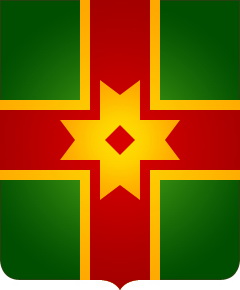 Герб Лихославльского муниципального округа Тверской области(черно-белое контурное изображение)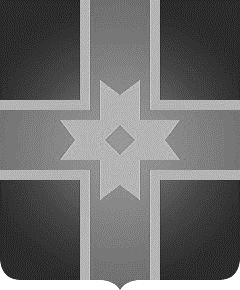 Флаг Лихославльского муниципального округа Тверской области(цветное изображение)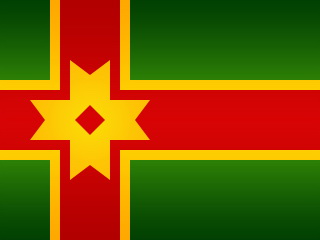 29.09.2023№ 31/199-1г. Лихославльг. ЛихославльПредседатель Думы Лихославльского муниципального округаМ.М. КоршуноваГлава Лихославльского муниципального округаН.Н. ВиноградоваПриложение к решению Думы Лихославльского муниципального округаот 29.09.2023 № 31/199-1Приложение 1к Положению о гербе и флаге Лихославльского муниципального округа Тверской областиПриложение 2к Положению о гербе и флаге Лихославльского муниципального округа Тверской областиПриложение 3к Положению о гербе и флаге Лихославльского муниципального округа Тверской области